Western Australia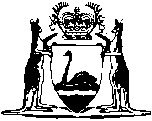 Railway (Narngulu to Geraldton) Act 2001Western AustraliaRailway (Narngulu to Geraldton) Act 2001Contents1.	Short title	12.	Commencement	13.	Authority to construct railway	1Schedule 1 — Line of Narngulu to Geraldton railwayNotes	Compilation table	3Western AustraliaRailway (Narngulu to Geraldton) Act 2001An Act to authorise the construction of a railway from the railway yard at Narngulu to the Port of Geraldton.1.	Short title		This Act may be cited as the Railway (Narngulu to Geraldton) Act 2001. 2.	Commencement		This Act comes into operation on the day on which it receives the Royal Assent.3.	Authority to construct railway		A railway, and all necessary, proper and usual works and facilities in connection with the railway, may be constructed and maintained along the line described in Schedule 1.Schedule 1 — Line of Narngulu to Geraldton railway[s. 3]The line of the railway commences on the existing railway line at a point near Australian Map Grid coordinates 273335 East and 6811224 North.The line then continues in a north-westerly direction to a point near Australian Map Grid coordinates 272850 East and 6811736 North, and then crossing Goulds Road; then in a westerly direction, crossing Hardey Road, and continuing to a point near Australian Map Grid coordinates 269257 East and 6811739 North; then in a north-westerly direction, crossing Highbury Street, and continuing to a point near Australian Map Grid coordinates 268313 East and 6812554 North; then in a north-westerly direction to the intersection of the Brand Highway and the Northwest Coastal Highway at Australian Map Grid coordinates 267100 East and 6812990 North; then in a westerly direction to Crowther Street, and continuing to a point near Australian Map Grid coordinates 265473 East and 6812853 North; then in a north-westerly direction, crossing Separation Point Way, and continuing to Shenton Street and then to a point near Australian Map Grid coordinates 265098 East and 6813360 North; then in a westerly direction along Willcock Drive to a point near Australian Map Grid coordinates 264491 East and 6813439 North; then in a semicircular northerly direction to a point near Australian Map Grid coordinates 264094 East and 6813829 North; then crossing Marine Terrace and continuing in an easterly direction before terminating at the Port of Geraldton at a point near Australian Map Grid coordinates 264747 East and 6814165 North.The course to be taken by the railway is shown as a solid black line on the map designated as Main Roads Western Australia drawing number 0060-028-1.Notes1	This is a compilation of the Railway (Narngulu to Geraldton) Act 2001.  The following table contains information about that Act.Compilation tableShort titleNumber and YearAssentCommencementRailway (Narngulu to Geraldton) Act 200117 of 200129 Aug 200122 Aug 2001 (see s. 2)